от «29» сентября 2017 года № 7/136О признании утратившими силу некоторых решений Собрания депутатов Комсомольского района Чувашской Республики В целях приведения в соответствие с действующим законодательством  Собрание депутатов Комсомольского района Чувашской Республики   р е ш и л о:1. Признать утратившими силу следующие решения Собрания депутатов Комсомольского района Чувашской Республики:- от 20 сентября 2010 года № 4/317 «О Муниципальной целевой программе энергосбережения в Комсомольском районе Чувашской Республики на 2010-2015 годы и на период до 2020 года»;- от 29 марта 2016 года № 9/42 «О порядке представления лицами, замещающими муниципальные должности в Комсомольском районе, сведений о доходах, расходах, об имуществе и обязательствах имущественного характера, а также сведений о доходах, расходах, об имуществе и обязательствах имущественного характера своих супруги (супруга) и несовершеннолетних детей».2. Настоящее решение вступает в силу после дня его опубликования в информационном бюллетене «Вестник Комсомольского района».Глава Комсомольского района -Председатель Собрания депутатов Комсомольского района                                                                         Х.С.Идиатуллин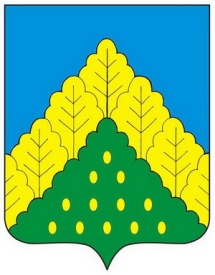 ЧĂВАШ РЕСПУБЛИКИНКОМСОМОЛЬСКИ РАЙОНĔНДЕПУТАТСЕН ПУХĂВĔЙЫШĂНУСОБРАНИЕ ДЕПУТАТОВКОМСОМОЛЬСКОГО РАЙОНАЧУВАШСКОЙ РЕСПУБЛИКИРЕШЕНИЕ